During the period from 01/01/2022 to 01/31/2022 the Commission accepted applications to assign call signs to, or change the call signs of the following broadcast stations. Call Signs Reserved for Pending Sales Applicants New or Modified Call SignsPUBLIC NOTICE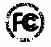 PUBLIC NOTICEReport No. 659Media Bureau Call Sign Actions02/15/2022Call SignServiceRequested ByCityStateFile-NumberFormer Call SignWRPUAMRADIO PUNJAB AM 1470 LLCANDERSONIN20201014AAEWGNRRow NumberEffective DateCall SignServiceAssigned ToCityStateFile NumberFormer Call Sign101/01/2022WSNO-FMFMRADIOACTIVE, LLCAU SABLENYWXMS201/03/2022KBOI-FMFMRADIO LICENSE HOLDING CBC, LLCNEW PLYMOUTHIDKTIK-FM301/03/2022WFAS-FMFMCUMULUS LICENSING LLCBRONXVILLENYWNBM401/04/2022KCAYFMSSR COMMUNICATIONS, INC.CalienteNV20181129AACNew501/04/2022WNPKFMPORTSMOUTH ABBEY SCHOOLPORTSMOUTHRIWJHD601/07/2022WPIFAMWACCAMAW BROADCASTING, LLCGEORGETOWNSCWLMC701/12/2022KEKLFMEDUCATIONAL MEDIA FOUNDATIONEMPORIAKSKHLR801/12/2022KVIDFMEDUCATIONAL MEDIA FOUNDATIONMESQUITENVKEKL901/13/2022WVRXFMPoint FM Ministries, Inc.STRASBURGVAWKDV-FM1001/14/2022WHLRFMDLC MEDIA, INC.SEELYVILLEINWVIG1101/14/2022WJSTFMPRETORIA FIELDS COLLECTIVE MEDIA, LLCSYLVESTERGAWPFQ1201/17/2022KXOK-LPFLRADIO ST. LOUISST. LOUISMOKYGV-LP1301/18/2022WABE-TVDTBOARD OF EDUCATION OF THE CITY OF ATLANTAATLANTAGAWPBA1401/25/2022KZDGAMAUDACY LICENSE, LLCSAN FRANCISCOCAKGMZ1501/26/2022WCRDFMBALL STATE UNIVERSITYMUNCIEINWWHI1601/26/2022WFHTFMFOWLER MEDIA PARTNERS, LLCGARRISONKYWZGR1701/26/2022WFME-FMFMUNIVISION RADIO STATIONS GROUP, INC.GARDEN CITYNYWQBU-FM1801/26/2022WVIGFMDLC MEDIA, INC.WEST TERRE HAUTEINWZJK1901/26/2022WYMKFMFAMILY STATIONS, INC.MOUNT KISCONYWFME-FM-F C C-